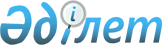 О признании утратившим силу постановления Правительства Республики Казахстан от 7 октября 2004 года N 1031Постановление Правительства Республики Казахстан от 17 марта 2005 года
N 238



      Правительство Республики Казахстан 

ПОСТАНОВЛЯЕТ:





      1. Признать утратившим силу 
 постановление 
 Правительства Республики Казахстан от 7 октября 2004 года N 1031 "Об утверждении Правил внесения поступлений за предоставление услуг междугородной и международной телефонной связи в республиканский бюджет" (САПП Республики Казахстан, 2004 г., N 37, ст. 489).




      2. Настоящее постановление вводится в действие со дня подписания.

      

Премьер-Министр




      Республики Казахстан


					© 2012. РГП на ПХВ «Институт законодательства и правовой информации Республики Казахстан» Министерства юстиции Республики Казахстан
				